FICHA DE ENTRADA DE HÓSPEDECondomínio:    PIPA´S BAY  Unidade:  Flat  309Número de acompanhantes: Nome do Associado: Profissão:                                             Nacionalidade:CPF:                                             RG:                             Orgão expedidor/UF: Endereço: Bairro:                                   Cep:                     Cidade:                                                  UF: Telefone fixo:                                                    Celular:                           Email:                                                               Data de Entrada:Data de Saída: Placa do carro:   OBSERVAÇÕES:                               - Máximo de UM carro por imóvel. Indo mais de UM, terá que ficar do lado de fora do condomínio.- A ASIFRN NÃO interfere nas normas estabelecidas pelo condomínio Pipa´s Bay.- É necessário levar ROUPAS DE CAMA e BANHO, ÁGUA MINERAL, DETERGENTE e BUCHA DE LAVAR LOUÇA.- A ASIFRN não se responsabiliza por objetos esquecidos nos flats.Nome e CPF dos Acompanhantes:*Incluir crianças na relação dos acompanhantes.ASSINATURA DO ASSOCIADO: 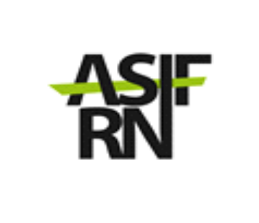 ASSOCIAÇÃO DOS SERVIDORES DO INSTITUTO FEDERAL DO RIO GRANDE DO NORTEAV. SEN. SALGADO FILHO, 1559, TIROL, CEP: 59015-000, NATAL - RN. CEL - (84) 999985.6504contato@asifrn.org.br / asifrn.org.br / sistema.asifr.org.br